  Rehabilitation Research and Training Center on Health and Function
of People with Intellectual and Developmental Disabilities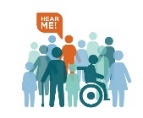 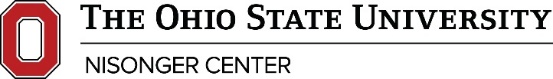 Thank you for participating in this research study to understand the mental health of adults with intellectual disability. You or a person who knows you the best will complete this form before meeting with the clinician. If your caregiver/staff is filling out the form, the person who completes the form should 1) speak English and 2) have known you at least for one year.
Do you have any worries about your mental health? If so, please write about your worries. Who is your Primary Care Physician (PCP)?Please write any mental health provider that you are seeing. (Name / Type of Provider / Reason for Visits). Please write down any medication change in last three months. Please circle “yes” to any of the sleeping problems you have.Please circle “yes” to any of the problems with eating you have.FOR MORE INFORMATION, PLEASE CONTACT:Margaret Rosencrans, PhD
Postdoctoral Researcher
The Ohio State University Nisonger Center
1581 Dodd Dr.
Columbus, OH 43210
Email: Margaret.Rosencrans@osumc.edu 
Telephone: (614)  Intake FormExample: Dr. Jane Smith, Psychologist, for depression.NameDoseReason for PrescriptionExampleMedication X1 tablet (75mg)/dayDepression12345I have a hard time falling asleepYES / NOI often wake up in the middle of the nightYES / NOI have a hard time waking up in the morningYES / NOI feel sleepy and tired even after a long sleep. YES / NOI have nightmares or night terrorsYES / NOOthers (Please explain): ____________________________________________________________________________________________________________________________________________________________________________________________________________Others (Please explain): ____________________________________________________________________________________________________________________________________________________________________________________________________________Recently, I have lost a lot of weight even though I was not trying to lose weight. (If YES, approximately how many pounds: _________lbs)YES / NORecently, I have lost my appetite.YES / NORecently, I have gained a lot of weight.(If YES, approximately how many pounds: _________lbs)YES / NORecently, I have an increased appetite.YES / NOOthers (Please explain): _____________________________________________________________________________________________________________________________________________________________________________________Others (Please explain): _________________________________________________________________________________________________________________________________________________________________________________________________________________________________________________________